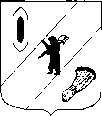 АДМИНИСТРАЦИЯ  ГАВРИЛОВ-ЯМСКОГОМУНИЦИПАЛЬНОГО  РАЙОНАПОСТАНОВЛЕНИЕ09.03.2021   № 208            О признании утратившими силунекоторых постановлений АдминистрацииГаврилов-Ямского муниципального района В соответствии с Федеральным законом от 06.10.2003 № 131-ФЗ «Об общих принципах организации местного самоуправления в Российской Федерации», руководствуясь статьей 26 Устава Гаврилов-Ямского муниципального района Ярославской области,АДМИНИСТРАЦИЯ МУНИЦИПАЛЬНОГО РАЙОНА ПОСТАНОВЛЯЕТ:1. Признать утратившими силу:- пункт 1 постановления Администрации Гаврилов-Ямского муниципального района от 22.09.2010   № 1276 «О порядке предоставления субсидий»;-   постановление Администрации Гаврилов-Ямского муниципального района от 23.04.2014   №  623 «О  внесении изменений и дополнений   в постановление Администрации  Гаврилов-Ямского муниципального района от 22.09.2010  №  1276»;- постановление Администрации Гаврилов-Ямского муниципального района от 01.02.2012 № 128 «Порядок  организации и проведения открытого конкурса по привлечению организаций любых форм собственности и индивидуальных предпринимателей на право заключения договора на доставку товаров в отдалённые сельские населённые пункты Гаврилов-Ямского муниципального района, не имеющие стационарной торговой сети, с последующей компенсацией затрат на горюче-смазочные материалы, произведённых при доставке товаров»;- постановление Администрации Гаврилов-Ямского муниципального района от 21.04.2014    № 594 «О внесении изменений  в постановление Администрации Гаврилов-Ямского муниципального района от 01.02.2012 № 128»;- постановление Администрации Гаврилов-Ямского муниципального района от 22.08.2016   №  921 «Об утверждении Порядка предоставления и расходования субсидии на возмещение части затрат организациям любых форм собственности и индивидуальным предпринимателям, занимающимся доставкой товаров в отдаленные сельские населенные пункты Гаврилов-Ямского муниципального района»;-  постановление Администрации Гаврилов-Ямского муниципального района от 20.10.2016   №  1134 «О  внесении изменений в постановление Администрации  Гаврилов-Ямского муниципального района от 22.08.2016  № 921»;-  постановление Администрации Гаврилов-Ямского муниципального района от 15.03.2017   №  224 «О  внесении изменений в постановление Администрации  Гаврилов-Ямского муниципального района от 22.08.2016  № 921»;- постановление Администрации Гаврилов-Ямского муниципального района от 29.06.2017 № 684 «О внесении изменений  в постановление Администрации Гаврилов-Ямского муниципального района от 22.08.2016   № 921»;- постановление Администрации Гаврилов-Ямского муниципального района от 21.05.2018  №  581 «Об утверждении Порядка предоставления и расходования субсидии на возмещение части затрат организациям любых форм собственности (за исключением муниципальных учреждений) и индивидуальным предпринимателям, занимающимся доставкой товаров в отдаленные сельские населенные пункты Гаврилов-Ямского муниципального района»;-  постановление Администрации Гаврилов-Ямского муниципального района от 14.02.2019   №  204 «О  внесении изменений в постановление Администрации  Гаврилов-Ямского муниципального района от 21.05.2018  № 581»;-  постановление Администрации Гаврилов-Ямского муниципального района от 18.04.2019   №  445 «О  внесении изменений в постановление Администрации  Гаврилов-Ямского муниципального района от 21.05.2018  № 581»;-  постановление Администрации Гаврилов-Ямского муниципального района от 20.12.2019   №  1389 «О  внесении изменений в постановление Администрации  Гаврилов-Ямского муниципального района от 21.05.2018  № 581».2. Контроль за исполнением постановления возложить на заместителя Главы Администрации Гаврилов-Ямского муниципального района Шабарову В.Н.3. Постановление опубликовать в районной массовой газете «Гаврилов-Ямский вестник» и разместить на официальном сайте Администрации Гаврилов-Ямского муниципального района.4. Постановление вступает в силу с момента официального опубликования.Глава Администрациимуниципального района					                  А.А. Комаров